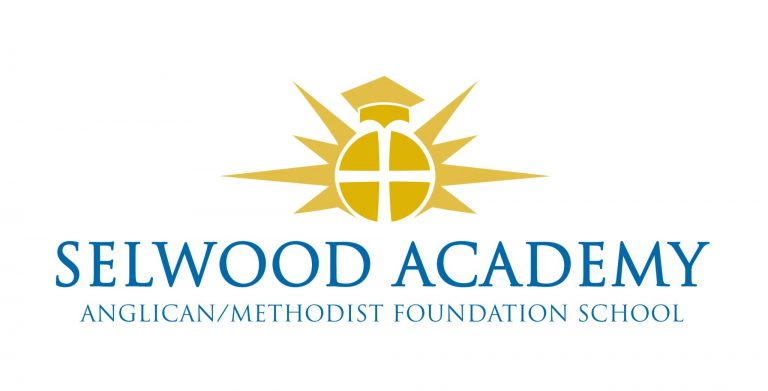 Special Educational Needs and Disabilities (SEND) policyThe following policy is reflective of our deeply held Christian Vision and Values. Vision We are committed to creating a safe, happy and enriching environment where we all aspire to thrive, achieve and celebrate success together. Our aim is to promote the dignity and well-being of every child and staff member and ensure they flourish in the course of their journey with us. Values Our core Christian values of Hope, Wisdom , Community and Joy underpin all that we strive to achieve to enable our ‘light to shine before others’ Matthew 5 v 16Contents Aims....................................................................................................2-3Legislation and guidance.................................................................... 3-4Definitions...........................................................................................4-5 Roles and responsibilities...................................................................5-7 Areas of Need.....................................................................................7-17 Monitoring arrangements..................................................................17 Links with other policies and documents .........................................17-18Aims At Selwood ‘we believe that all pupils and young people are entitled to an education that enables them to make progress so that they achieve their best; become confident individuals living fulfilling lives; and make a successful transition into adulthood, whether into employment, further education or training. (Special Educational Needs Code of Practice 2014 p92 6.1)We believe in providing every possible opportunity to develop the full potential of all pupils. Our aim is that all pupils with SEND participate in activities compatible with the education of other pupils and the efficient use of resources. We recognise that pupils may require additional support at any time during their school life. This may be as a result of learning difficulties, physical or sensory impairment, behavioural or emotional problems.  All pupils have the right to a broad and balanced curriculum including extra-curricular activities, where appropriate, and full access to the School Curriculum to maximise their potential.  All pupils are valued and their self-esteem promoted.  We will develop the social, moral, spiritual and cultural understanding of each child  We will work closely with families to support pupils with SEND  We ensure that pupils and young people with SEND are offered the opportunity to engage in all activities of the school alongside pupils who do not have SENDOur SEND policy aims to: Enable pupils with SEND to reach their full potential and be fully included in the Selwood community Set out how our school will identify, support and make provision for pupils with special educational needs and Disabilities (SEND) Explain the roles and responsibilities of everyone involved in providing for pupils with SEND. Objectives The objectives of this policy are:  To identify and monitor pupils’ individual needs at the earliest possible stage so that appropriate provision can be made and their attainment can be raised so that they can reach their potential  To ensure that the pupils with Special Educational Needs and/or learning disabilities make at least the expected progress. To work in close partnership with parents/carers of pupils who have special educational needs  To support pupils with medical conditions and ensure Individual Health Care Plans are up-to-date and reviewed regularly. (SEND CoP p.94) To raise the self-esteem of pupils who have special educational needs and disabilities, acknowledging the progress they have made.  To involve pupils and parents/carers in the identification and review of the targets set on the pupils’ Learning Plans and listen to pupil and parent voice  To ensure that all who are involved with pupils are aware of the procedures for identifying, supporting and teaching them.  To plan an effective curriculum to meet the needs of pupils with SEND and ensure that the targets set are SMART (Specific, measurable, achievable, realistic, time-bound).  To work in close partnership, where appropriate, with outside agencies to support the needs and provision for pupils who have SEND.2. Legislation and guidanceThis policy and information report is based on the statutory Special Educational Needs and Disability (SEND) Code of Practice and the following legislation: Part 3 of the Pupils and Families Act 2014, which sets out schools’ responsibilities for pupils with SEN and disabilities The Special Educational Needs and Disability Regulations 2014, which set out schools’ responsibilities for education, health and care (EHC) plans, SEN coordinators (SENCOs) and the SEN information report .This policy reflects the requirements of the Code of Practice following the fundamental principles that:  A child with SEND should have their needs met  The SEND of pupils will normally be met in mainstream schools  The views of the child should be sought and taken into account  Pupils with SEND should be offered full access to a broad, balanced and relevant education, including the National Curriculum Definitions A pupil has SEND if they have a learning difficulty or disability which calls for special educational provision to be made for them. Special educational provision is educational or training provision that is additional to, or different from, that made generally for other pupils or young people of the same age by mainstream schools. (Special Educational Needs Code of Practice 2014 p16)They have a learning difficulty or disability if they have:A significantly greater difficulty in learning than the majority of the others of the same age, or A disability which prevents or hinders them from making use of facilities of a kind generally provided for others of the same age in mainstream schools (Special Educational Needs Code of Practice 2014 p15) A person with a disability has a physical or mental impairment which has a substantial and long-term adverse effect on his ability to carry out normal day-to-day activities (Disability Discrimination Act 1995) When taking into account the needs of a pupil with SEND, the staff at Selwood Academy will take into consideration the needs of all our pupils.Roles and responsibilitiesThe SENDCO The SENDCO is Mrs Fiona Hughes & the Deputy SENDCO is Mrs Liz Cook. They will: Work with the headteacher and SEND governor to determine the strategic development of the SEND policy and provision in the schoolHave day-to-day responsibility for the operation of this SEND policy and the coordination of specific provision made to support individual pupils with SEND, including those who have EHC plans Manage the team of support staff Coordinate the provision for pupils with SEND Allocate the resources to meet the needs of the pupils with SEND Provide professional guidance to colleagues and work with staff, parents, and other agencies to ensure that pupils with SEND receive appropriate support and high-quality teaching, including CPD Advise on the graduated approach to providing SEND support Liaise with and ensure all colleagues are aware of the needs of the pupils with SEND they teach. Advise on the deployment of the school’s delegated budget and other resources to meet pupils’ needs effectively Be the point of contact for external agencies, especially the local authority and its support services. Liaise with potential next providers of education to ensure that the school meets its responsibilities under the Equality Act 2010 with regard to reasonable adjustments and access arrangements Ensure the school keeps the records of all pupils with SEND up to date. Monitor the progress of all pupils with SEND. Quality assure the effective delivery of SEND support The SEND TrusteeThe SEND trustee is Mrs Laura Su, she will: Help to raise awareness of SEND issues at trustee board meetingsMonitor the quality and effectiveness of SEN and disability provision within the school and update the trustee board on this Work with the Headteacher and SENDCo to determine the strategic development of the SEND policy and provision in the school Ensure that the necessary provision is made for any child who has special educational needs Ensure that teachers in the school are aware of the importance of identifying and providing for those pupils who have special educational needs and/or a disability. Ensure that a child with SEND joins in the activities of the school together with pupils who do not have special educational needs, so far as is reasonably practical. This should be compatible with the child receiving the special educational provisions learning needs Ensure that an Annual SEND Information Report is produced and available on the school website Report to parents/carers on the implementation of the school’s policy for pupils with special educational needs and disabilities. Be involved in developing and monitoring the school’s SEND policy. Be familiar with and knowledgeable about the school’s SEND provision, including how funding, equipment and personnel resources are deployed. Ensure SEND provision is an integral part of the School Development Plan. Ensure the quality of SEND provision is continually monitored.  The Headteacher The Headteacher will: Work with the SENDCo and SEND governor to determine the strategic development of the SEND policy and provision within the school Have overall responsibility for the provision and progress of learners with SEN and/or a disability Form tutors, subject teachers Each teacher is responsible for: The progress and development of every pupil in their class Subject teachers for English, Maths and Science are responsible for reviewing the targets on the learning plans each full term.Overall responsibility for checking that each subject teacher has reviewed and commented on the Learning Plans is with the Head of FacultyEnsuring they deliver Quality First teaching with chunking and differentiation. Knowing and understanding the strategies to remove barriers to learning. Planning lessons in advance, with modifications to respond to learning needs of all pupils including those with SEND. Knowing the individual needs of each SEND child they teachUsing Class Charts or the SEND Register to support the pupils in their classesWorking closely with any teaching assistants or specialist staff to plan and assess the impact of support and interventions, and how they can be linked to classroom teaching Working with the SENCO to review each pupil’s progress and development and decide on any changes to provision. To be part of the assess, plan, do, review cycle Ensuring they follow this SEN policy Subject teachers for English, Maths and Science are responsible for reviewing the targets on the Learning Plans of each pupil at SEND Support or EHCP level. This will be done every full term and once for the Annual SEND Review of provision.The Head of Faculty has the overall responsibility for checking that each subject teacher has reviewed and commented on the Learning Plans Tutors are responsible for communicating the reviewed targets on the Learning Plan with parents/carers at the end of each full term.Heads of Year are responsible for ensuring that tutors have contacted home to discuss the Learning Plans every full term.5. Areas of Need 5.1 The kinds of SEN that are provided for: The Code of practice does not assume that there are hard and fast categories of special educational need, but recognises that pupils’ needs fall into four broad areas. Selwood currently provides additional and/or different provision for a range of needs, including:Communication and interaction, for example,  autistic spectrum disorder (ADSD), Asperger’s Syndrome,  Speech, language and communication (SLCN) difficulties  Articulation or language delay  Speech impairments or delays Cognition and learning, for example,  dyslexia, dyspraxia  dyscalculia Social, emotional and mental health difficulties, for example, attention deficit hyperactivity disorder (ADHD) Attachment disorder  Oppositional Defiance Disorder (ODD)  Attention Deficit Disorder (ADD)  Pupils who are withdrawn, isolated, disruptive or disturbing, hyperactive or lack concentration.Sensory and/or physical needs, for example,  visual impairments (VI)  hearing impairments (HI)   Multi-sensory impairment (MSI)       processing difficulties,       Physical disability (PI) eg Cerebral palsy        epilepsy       diabetesThe purpose of identifying 4 types of SEND is to enable the school to take appropriate action - it is not to fit a pupil into a particular category. At Selwood the needs of every pupil are considered individually in order to personalise learning.Other needs which are not SEND but may impact on progress and attainment. Behavioural difficulties Behavioural difficulties do not necessarily mean that a pupil or young person has SEND and should not automatically lead to a pupil being registered as having SEND. However, in practical terms, behavioural difficulties may lead to pupils being registered on the SEND register so that they can access appropriate support. Persistent disruptive or withdrawn behaviours can compromise progress and attainment. Disability Many pupils and young people who have SEN may have a disability under the Equality Act 2010 – that is ‘…a physical or mental impairment which has a long-term and substantial adverse effect on their ability to carry out normal day-to-day activities’. This definition provides a relatively low threshold and includes more pupils than many realise: ‘Long-term’ is defined as ‘a year or more’ and ‘substantial’ is defined as ‘more than minor or trivial’. This definition includes sensory impairments such as those affecting sight or hearing, and long-term health conditions such as asthma, diabetes, epilepsy, heart conditions and cancer. Pupils and young people with such conditions do not necessarily have SEND, but there is a significant overlap between disabled pupils and young people and those with SEN. Where a disabled pupil or young person requires special educational provision they will also be covered by the SEND definition. Slow progress and low attainment Slow progress and low attainment do not necessarily mean that a pupil has SEND and should not automatically lead to a pupil being recorded as having SEND. English as an additional languageIdentifying and assessing SEND for pupils or young people whose first language is not English requires particular care; difficulties related solely to limitations in English as an additional language are not SEN.Attendance and Punctuality All pupils should attend school regularly and punctually, to achieve the best possible education through an optimum use of their time at school. Poor attendance and lateness can lead to lower attainment and progress. Health and Welfare All pupils have the right to be protected from harm. Pupils cannot learn effectively if they do not feel safe.5.2 Identifying pupils with SEND and assessing their needs Most pupils with SEND will have been identified in their First Schools and their needs will be known through liaison with the Head of Year 5, Selwood’s SENDCo and the Year 4 SENDCo. The needs of most pupils will be met through those strategies identified as provision for all and the Core Standards. However, concern may arise at any time which may lead to SEND being identified which requires provision which is additional to or different from what is provided as a Basic Entitlement. Triggers for provision at SEND Support 1. Records from previous school stating a pupil’s level of performance and areas of difficulty. 2. Achievement in:PiXL Tests in Years 4, 5, 7 & 8 Optional CATS where appropriate SATs in Year 6 Reading and spelling assessments Reading and spelling ages Dyslexia Portfolio, Wide Range Achievement Test (WRAT) 4, PhAB, Phonological Assessment Battery NFER Emotional Literacy THRIVE  TALKABOUT Test of Abstract Language CommunicationConcern expressed by teachers, parents, TA’s or others and underpinned by evidence that a pupil, despite receiving differentiated learning opportunities and some strategies outlined as provision for all:  Makes little or no progress even when teaching approaches are targeted particularly in a pupil’s identified area of weakness Shows signs of difficulty in developing literacy or maths skills that result in poor attainment in some curricular areas  Presents persistent social, emotional and/or mental health difficulties, which are not ameliorated by the inclusion strategies usually employed in school  Has sensory or physical problems, and continues to make little or no progress despite the provision of specialist equipment  Has communication and/or interaction difficulties, and continues to make little or no progress despite the provision of a differentiated curriculum (DfES SEN Code of Practice 2014)Assessments and reports from outside agencies eg  Educational Psychologist  Learning Support Team  Speech and Language Therapist  Occupational Therapist  Independent assessments  Community Paediatrician If it is felt that a pupil requires interventions that are additional to or different from those provided as part of the school’s usual differentiated curriculum, the SENCO will ensure the intervention is monitored and progress measured appropriately.Where the need for an Individual Plan is linked to SEMH challenges, the SENDCO will, in consultation with the pupil and parents, draw up an Individual Relationships for Learning Plan. When deciding whether special educational provision is required, we will start with the desired outcomes, including the expected progress and attainment, and the views and the wishes of the pupil and their parents. We will use this to determine the support that is needed and whether we can provide it by adapting our core offer, or whether something different or additional is needed.5.3 Consulting and involving pupils and parentsParents are encouraged to make contact with a subject teacher, tutor, member of the pastoral team (including the Head of Year or SENDCo) at any time if they have concerns about their child. We will have an early discussion with the pupil and their parents when identifying whether they need special educational provision. These conversations will make sure that: Everyone develops a good understanding of the pupil’s areas of strength and difficulty We take into account the parents’ concerns Everyone understands the agreed outcomes sought for the child Everyone is clear on what the next steps are We will notify parents when it is decided that a pupil will receive SEN Support. Parents will always be consulted before referring to an outside agency. Parents will be fully involved in the SEN support and EHCP reviews. Permission will be obtained from parents/carers to remove any child from the SEND Register.Pupils Selwood is committed to encouraging and enabling pupils to participate in decision-making around their own provision. Pupils with Educational Health Care Plans are encouraged to attend the Annual Reviews to express their views. If they do not feel able to do so, their views are sought at another time by a member of staff who knows them well, and their views are recorded.It is our policy to vary the Teaching Assistant with whom a pupil works in order to develop a relationship with at least 2 key trusted adults with which pupils feel comfortable to share their views. Our ELSA practitioner maintains confidentiality not widely discussing everything a child has told them in a sessions unless it is a safeguarding issue in which case parents and relevant members of the safeguarding team would be involved. Useful information is passed sensitively and confidentially to necessary members of the pastoral teams and discussed with home. Assessing and reviewing pupils' progress towards outcomes We will follow the graduated approach and the four-part cycle of assess, plan, do, review. The Tutor, subject teacher, Head of Year will work with the SENDCo to carry out a clear analysis of the pupil’s needs. This will draw on: The teacher’s assessment and experience of the pupil Their previous progress and attainment or behaviour Other teachers’ assessments The individual’s development in comparison to their peers and national data The views and experience of parents The pupil’s own views Advice from external support services, if relevant All teachers and support staff who work with the pupil will be made aware of their needs, the outcomes sought, the support provided, and any teaching strategies or approaches that are required. The Deputy SENDCo will regularly review the effectiveness of the support and interventions, and their impact on the pupil’s progress. Supporting pupils moving between phases and preparing for adulthood We will share information with the school, college, or other setting the pupil is moving to. We will agree with parents and pupils which information will be shared as part of this. Selwood offers an enhanced transition to pupils who have SEND who will be joining us. This is determined by the needs of each pupil. We can offer additional visits, time to meet their tutor and other key adults, familiarity of the rooms and key places they will be working in. We can be flexible and individualise this for each child.Pupils in Year 8 with an EHCP have a Phase Transfer Review in November to discuss future placements and review their EHCPs.Enhanced transition starts in Term 4 with SEN representatives coming into Selwood to meet relevant Year 8 pupils. The pupils will go to their prospective schools a minimum of twice before their actual transition day to familiarise themselves with key places they will use when they transition.SEND pupils are encouraged at Selwood to become independent lifelong learners and we believe that transition is key to continuing success. Our approach to teaching pupils with SENDTeachers are responsible and accountable for the progress and development of all the pupils in their class. Quality First Teaching is our first step in responding to pupils who have SEND. This will be differentiated for individual pupils. Where a pupil’s needs are not being met through Quality First Teaching, small group and 1:1 additional support and interventions will be used. Adaptations to the curriculum and learning environment We make the following adaptations to ensure all pupils’ needs are met: Differentiating our curriculum to ensure all pupils are able to access it, for example, by grouping, 1:1 work, teaching style, content of the lesson, etc. Adapting our resources and staffing Using recommended aids, such as laptops, coloured overlays, visual timetables, larger font, etc. Differentiating our teaching, for example, giving longer processing times, pre-teaching of key vocabulary, chunking instructions, etc.  Additional support for learning Teaching assistants are allocated to work in class supporting an individual or a group of pupils. They are also trained to deliver interventions such as Read Write Inc Phonics, Individualised Literacy Intervention (ILI), Talkabout, Mental health First Aiders, ELSA, THRIVE, etc. Flexible grouping is used to maximise support time.TA time is allocated to pupils and groups according to the following criteria: The level of support specified in the EHCP. The level of support required to allow pupils at SEND Support to make progress without compromising the progress of other pupils. 5.9 Evaluating the effectiveness of SEND provisionWe evaluate the effectiveness of provision for pupils with SEND by: Reviewing pupils’ individual progress towards their goals each term Reviewing the impact of interventions Listening to pupil feedback Monitoring teacher consistency with QA walks and exercise book looks Holding annual reviews for pupils with EHC plans Holding SEND Support review meetings Parents’ surveysReviewing data in Progress Review meetings5.10 Enabling pupils with SEND to engage in activities available to those in the school who do not have SENDAll of our extra-curricular activities and school visits are available to all our pupils, including our after-school clubs. Selwood is an inclusive school, and we will fully risk assess any activity which is being undertaken by non-SEND peers. Reasonable adaptations will be made where this is possible to enable pupils with SEND to participate fully. For example: year 5 caving adaptations have included the use of an all-terrain wheel chair.5.11 Support for improving emotional and social development We provide support for pupils to improve their emotional and social development in the following ways: Pupils are able to get support from the highly skilled ELSA practitioner to support them with their emotional literacy Pupils with SEND are encouraged to take a full role in the school community. Pupils with SEN are included in intervention groups in OASIS (our Nurture Centre) to promote teamwork/building friendships and raising self-esteem. We have a fully trained and passionate Mental Health First AiderWe have a zero-tolerance approach to bullying.  5.12 Working with other agencies If, despite specific interventions put in place by the Academy, there continues to be concern about lack of progress, the SENDCo (following discussion with the parents and relevant staff) may involve the LA services by: Contacting the service and requesting general advice and strategiesCompleting Early Help assessment (EHA) naming a particular service. Raising the pupil’s name at the twice yearly consultation meeting to request further assessment and advice on strategies and teaching materials Requesting whole school or departmental INSET Health Service professionals will usually require a referral from the child’s GP. The SENDCo completes an EHA where a pupil may require input from services such as the: Educational Psychologist Traveller Support Service Hearing Impaired Team Speech and Language Therapist Occupational Therapist Child and Adolescent Mental Health Service Autism Outreach TeamAutism Advisory Teacher 5.13 Complaints about SEND provision Complaints about SEND provision in our school should be made to the SENDCo in the first instance. Normally, complaints will be acknowledged within two working days and a full response made within ten working days. The Headteacher, appropriate Pastoral Team Leader and Form Tutor will be informed of the outcome by the SENDCo. If the complaint is not dealt with satisfactorily you will then be referred to the school’s complaints policy.The parents of pupils with disabilities have the right to make disability discrimination claims to the first-tier SEND tribunal if they believe that our school has discriminated against their pupils. They can make a claim about alleged discrimination regarding: Exclusions Provision of education and associated services Making reasonable adjustments, including the provision of auxiliary aids and services 5.14 Contact details of support services for parents of pupils with SEND The service available for support to parents of pupils with SEND is SENDIAS (Special Educational Needs and Disability (SEND) Information, advice and Support) 01823 355 578 5.15 The local authority local offer Selwood’s SEND Information Report details the support and the provision that we are able to offer pupils with SEND. This is available on the school website. Our local authority’s local offer is published here: www.choices.somerset.gov.uk/025 Monitoring arrangements This policy and the SEND information report will be reviewed by the SENDCo every year. It will also be updated if any changes to the information are made during the year. It will be approved by the Trustees. Links with other policies and documents This policy links to the following documents The Relationships for Learning policy Supporting pupils with medical conditions policy 